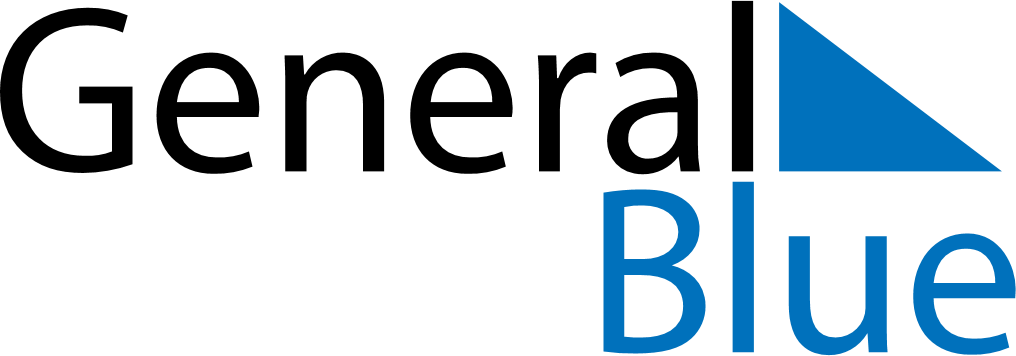 August 2020August 2020August 2020August 2020TogoTogoTogoMondayTuesdayWednesdayThursdayFridaySaturdaySaturdaySunday112Feast of the Sacrifice (Eid al-Adha)Feast of the Sacrifice (Eid al-Adha)345678891011121314151516AssumptionAssumption1718192021222223242526272829293031